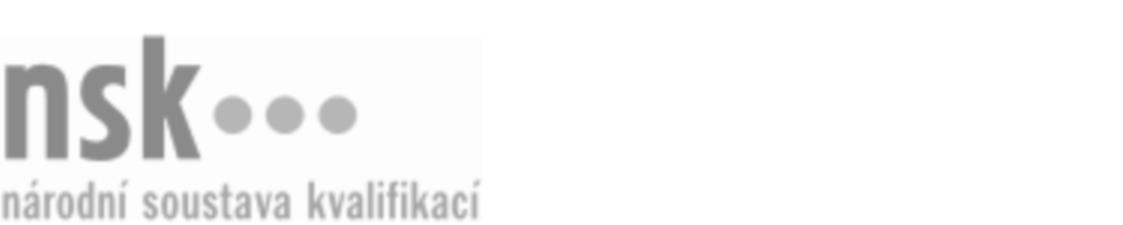 Kvalifikační standardKvalifikační standardKvalifikační standardKvalifikační standardKvalifikační standardKvalifikační standardKvalifikační standardKvalifikační standardFotograf/fotografka – základy fotografování (kód: 34-037-H) Fotograf/fotografka – základy fotografování (kód: 34-037-H) Fotograf/fotografka – základy fotografování (kód: 34-037-H) Fotograf/fotografka – základy fotografování (kód: 34-037-H) Fotograf/fotografka – základy fotografování (kód: 34-037-H) Fotograf/fotografka – základy fotografování (kód: 34-037-H) Fotograf/fotografka – základy fotografování (kód: 34-037-H) Autorizující orgán:Ministerstvo školství, mládeže a tělovýchovyMinisterstvo školství, mládeže a tělovýchovyMinisterstvo školství, mládeže a tělovýchovyMinisterstvo školství, mládeže a tělovýchovyMinisterstvo školství, mládeže a tělovýchovyMinisterstvo školství, mládeže a tělovýchovyMinisterstvo školství, mládeže a tělovýchovyMinisterstvo školství, mládeže a tělovýchovyMinisterstvo školství, mládeže a tělovýchovyMinisterstvo školství, mládeže a tělovýchovyMinisterstvo školství, mládeže a tělovýchovyMinisterstvo školství, mládeže a tělovýchovySkupina oborů:Polygrafie, zpracování papíru, filmu a fotografie (kód: 34)Polygrafie, zpracování papíru, filmu a fotografie (kód: 34)Polygrafie, zpracování papíru, filmu a fotografie (kód: 34)Polygrafie, zpracování papíru, filmu a fotografie (kód: 34)Polygrafie, zpracování papíru, filmu a fotografie (kód: 34)Polygrafie, zpracování papíru, filmu a fotografie (kód: 34)Týká se povolání:FotografFotografFotografFotografFotografFotografFotografFotografFotografFotografFotografFotografKvalifikační úroveň NSK - EQF:333333Odborná způsobilostOdborná způsobilostOdborná způsobilostOdborná způsobilostOdborná způsobilostOdborná způsobilostOdborná způsobilostNázevNázevNázevNázevNázevÚroveňÚroveňOrientace ve fotografických přístrojích, fotografickém příslušenství a záznamových médiíchOrientace ve fotografických přístrojích, fotografickém příslušenství a záznamových médiíchOrientace ve fotografických přístrojích, fotografickém příslušenství a záznamových médiíchOrientace ve fotografických přístrojích, fotografickém příslušenství a záznamových médiíchOrientace ve fotografických přístrojích, fotografickém příslušenství a záznamových médiích44Volba vhodného osvětlení a práce se světlem při fotografováníVolba vhodného osvětlení a práce se světlem při fotografováníVolba vhodného osvětlení a práce se světlem při fotografováníVolba vhodného osvětlení a práce se světlem při fotografováníVolba vhodného osvětlení a práce se světlem při fotografování33Tvorba kompozice snímku a volba stanoviště záběruTvorba kompozice snímku a volba stanoviště záběruTvorba kompozice snímku a volba stanoviště záběruTvorba kompozice snímku a volba stanoviště záběruTvorba kompozice snímku a volba stanoviště záběru33Volba vhodného druhu fotografické techniky pro různé fotografické situaceVolba vhodného druhu fotografické techniky pro různé fotografické situaceVolba vhodného druhu fotografické techniky pro různé fotografické situaceVolba vhodného druhu fotografické techniky pro různé fotografické situaceVolba vhodného druhu fotografické techniky pro různé fotografické situace33Zhotovení cvičných snímků dle zadáníZhotovení cvičných snímků dle zadáníZhotovení cvičných snímků dle zadáníZhotovení cvičných snímků dle zadáníZhotovení cvičných snímků dle zadání33Základní úprava cvičných snímků s využitím grafického programuZákladní úprava cvičných snímků s využitím grafického programuZákladní úprava cvičných snímků s využitím grafického programuZákladní úprava cvičných snímků s využitím grafického programuZákladní úprava cvičných snímků s využitím grafického programu33Zhotovení kontrolního náhledu snímku na inkoustové, termosublimační nebo laserové tiskárněZhotovení kontrolního náhledu snímku na inkoustové, termosublimační nebo laserové tiskárněZhotovení kontrolního náhledu snímku na inkoustové, termosublimační nebo laserové tiskárněZhotovení kontrolního náhledu snímku na inkoustové, termosublimační nebo laserové tiskárněZhotovení kontrolního náhledu snímku na inkoustové, termosublimační nebo laserové tiskárně44Příprava snímku pro další zpracováníPříprava snímku pro další zpracováníPříprava snímku pro další zpracováníPříprava snímku pro další zpracováníPříprava snímku pro další zpracování44Archivování obrazových materiálů a digitálních datArchivování obrazových materiálů a digitálních datArchivování obrazových materiálů a digitálních datArchivování obrazových materiálů a digitálních datArchivování obrazových materiálů a digitálních dat33Příprava digitálního obrazu pro export na webPříprava digitálního obrazu pro export na webPříprava digitálního obrazu pro export na webPříprava digitálního obrazu pro export na webPříprava digitálního obrazu pro export na web44Vedení povinné dokumentaceVedení povinné dokumentaceVedení povinné dokumentaceVedení povinné dokumentaceVedení povinné dokumentace44Prezentace prací v závislosti na konkrétní situaci při jednání se zákazníkemPrezentace prací v závislosti na konkrétní situaci při jednání se zákazníkemPrezentace prací v závislosti na konkrétní situaci při jednání se zákazníkemPrezentace prací v závislosti na konkrétní situaci při jednání se zákazníkemPrezentace prací v závislosti na konkrétní situaci při jednání se zákazníkem44Fotograf/fotografka – základy fotografování,  29.03.2024 3:24:40Fotograf/fotografka – základy fotografování,  29.03.2024 3:24:40Fotograf/fotografka – základy fotografování,  29.03.2024 3:24:40Fotograf/fotografka – základy fotografování,  29.03.2024 3:24:40Strana 1 z 2Strana 1 z 2Kvalifikační standardKvalifikační standardKvalifikační standardKvalifikační standardKvalifikační standardKvalifikační standardKvalifikační standardKvalifikační standardPlatnost standarduPlatnost standarduPlatnost standarduPlatnost standarduPlatnost standarduPlatnost standarduPlatnost standarduStandard je platný od: 21.10.2022Standard je platný od: 21.10.2022Standard je platný od: 21.10.2022Standard je platný od: 21.10.2022Standard je platný od: 21.10.2022Standard je platný od: 21.10.2022Standard je platný od: 21.10.2022Fotograf/fotografka – základy fotografování,  29.03.2024 3:24:40Fotograf/fotografka – základy fotografování,  29.03.2024 3:24:40Fotograf/fotografka – základy fotografování,  29.03.2024 3:24:40Fotograf/fotografka – základy fotografování,  29.03.2024 3:24:40Strana 2 z 2Strana 2 z 2